Letný rekondičný pobyt v Krpáčove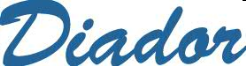 25.8.2019 – 31.8.2019       Hotel Polianka    www.hotelpolianka.sk     120 EurHorský hotel Polianka sa nachádza v malebnom prostredí nízkotatranskej chatovej oblasti Krpáčovo, ktorá je súčasťou Národného parku Nízke Tatry. Skrýšu tu nájdeme od nedele 25.8  do soboty 31.8. 2019.Čaká nás ozaj pestrý program, môžeme si vyskúšať jazdenie na koni,  plávanie, pádlovanie a člnkovanie v jazere Krpáčovo, k dispozícii bude požičovňa bicyklov, ihrisko na plážový volejbal, discgolf,  bazén, kryté ohnisko s posedením, kde si budeme opekať, tak nezabudni priniesť aj slaninu. V budove sa nachádza stolný tenis, stolný futbal, šípky, fínska sauna, vonku sú drevené kade s vírivkou a podľa potrieb nám hotel zabezpečí aj masáže.Počas týždňa preskúmame široký výber turistických a cyklistických trás,  kto má záujem, môže si zahrať golf na Táloch, zdolať  prekážky vo výške  7 m nad zemou v Tarzánií alebo sa stratiť v podzemnom labyrinte  Jaskyňe mŕtvych netopierov, ktorá je jediná sprístupnená vysokohorská jaskyňa na Slovensku,Wellnes Hotel Bystrá je tu za rohom, môžeme sa tam schovať v prípade horšieho počasia.Posledný večer – už tradične – budeme mať diskotéku, tento rok sa pripravte na black and white party!Okrem toho tam bude veľa zaujímavých atrakcií - super kolektív, veľa zábavy, výlety a edukácie na dennej báze.  Pobyt je pre diabetikov nad 16 rokov. Ak máš záujem o pobyt, prosím pošli späť návratku mailom na tarnok.jessy@gmail.com (alebo ak nemáš mail, tak na adresu Diador, Tehelná 20, 831 03 Bratislava).Tel. 0911886608.Tešíme sa na Teba :)                                   jessyNávratka na LRPMeno a priezvisko            Dátum narodenia                                 Adresa Telefón, mailInformácie nájdeš aj na adrese www.diador.sk, prípadne na telefónnom čísle 0904 92 30 40.    					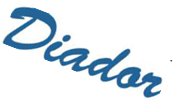 Akcie v nasledujúcich mesiacoch sledujte stránku www.diador.sk /  Facebook – DiadorCyklovýlet 15.6.2019Edukačná beseda, Primaciálny palác, o 17h, Bratislava17.6.2019 – Prednáška o zdravom životnom stýle a strave s výživovou poradkyňouĎalsie termíny 16.9,  18.11. 2019Športový deň - 7.9 alebo 14.9.2019V decembri pripravujeme:BowlingVianočný výletDivadelné predstavenie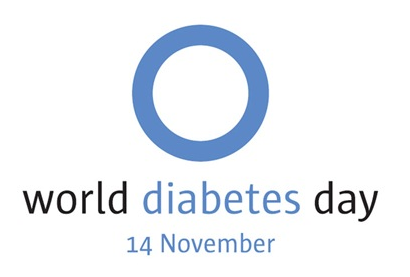 